COLEGIO EMILIA RIQUELME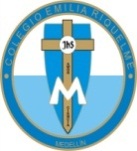 TALLER # 2  MATEMATICASRealiza las siguientes sumas llevando.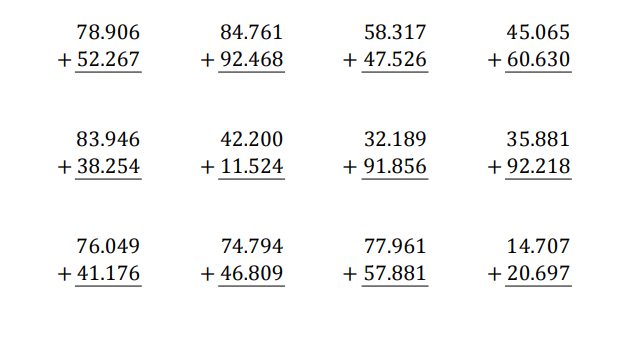 Realiza las siguientes restas llevando.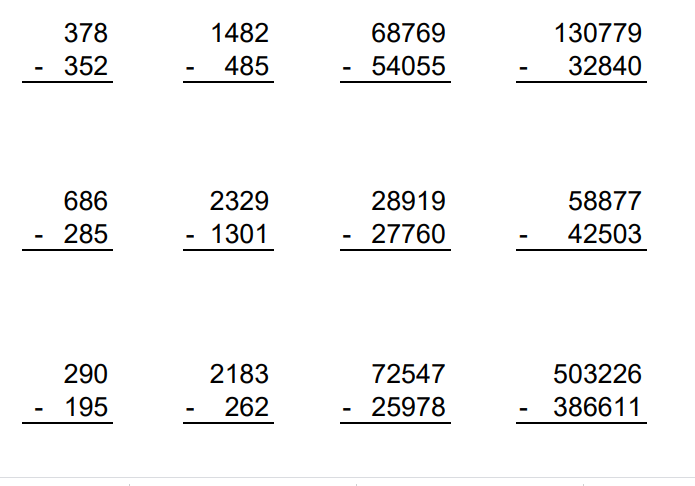 Resuelve los siguientes problemas aplicando suma o resta. Realiza la operación  y escribe la respuesta.El año pasado se realizaron 67.469 conexiones a internet. Este año se realizarán 62.843. ¿Cuántas conexiones se realizarán en total en los dos años?R=________________________________________________________Un tiburón blanco pesa 2.484 kg y una orca pesa 2.874 kg, ¿Cuántos kilogramos más pesa la orca que el tiburón?R=________________________________________________________Sofía pagó $120.590 por un pantalón y por su chaqueta $ 54.930. ¿Cuánto dinero gasto en las dos prendas?R=________________________________________________________A la feria municipal asistieron 103.200 personas el primer año y 89.530 personas el segundo año. ¿Cuántas personas menos asistieron el segundo?R=________________________________________________________